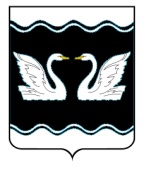 АДМИНИСТРАЦИЯ ПРОЛЕТАРСКОГО СЕЛЬСКОГО ПОСЕЛЕНИЯКОРЕНОВСКОГО РАЙОНАПОСТАНОВЛЕНИЕот  30.09.2016                                                                                                                             № 192хутор Бабиче-КореновскийО внесении изменений в постановление администрации Пролетарского сельского поселения Кореновского района от 31 декабря 2015 года № 299 «Об образовании штаба по взаимодействию в области организации участия граждан в охране общественного порядка,профилактике безнадзорности и правонарушений несовершеннолетних на территории Пролетарского сельского поселения Кореновского района» 	В связи с кадровыми изменениями в администрации Пролетарского сельского поселения Кореновского района,  п о с т а н о в л я ю: 	1. Внести изменения в постановление администрации Пролетарского сельского поселения Кореновского района от 31 декабря 2015 года № 299 «Об образовании штаба по взаимодействию в области организации участия граждан в охране общественного порядка, профилактике безнадзорности и правонарушений несовершеннолетних  на территории Пролетарского сельского поселения Кореновского района»:            1.1. Приложение №1 изложить в новой редакции (прилагается).             1.2. пункт 4 постановления изложить в новой редакции:           «4. делопроизводителю администрации Пролетарского сельского поселения Кореновского района Е.В.Мирошниченко:	4.1. осуществлять контроль за деятельностью штаба по взаимодействию в области организации участия граждан в охране общественного порядка, профилактике безнадзорности и правонарушений несовершеннолетних на территории Пролетарского сельского поселения  Кореновского района                       (далее - штаб поселения);	4.2. организовывать профилактические (рейдовые) мероприятия на территории Пролетарского сельского поселения Кореновского района;	4.3. оказывать содействие в материально-техническом и организационном обеспечении деятельности штаба поселения, согласно краевых методических рекомендаций;	4.4. организовывать выделение служебного автотранспорта для проведения профилактических (рейдовых) мероприятий;4.5. предоставлять в муниципальный штаб в срок до 2 числа следующего за отчетным месяцем отчет о результатах проведения профилактических (рейдовых) мероприятий за месяц, по нарастающей (приложение № 3);4.6. рассматривать на заседаниях Советов по профилактике 2правонарушений  Пролетарского сельского поселения вопросы организации участия граждан в охране общественного порядка, профилактике безнадзорности и правонарушений несовершеннолетних.3. Общему отделу администрации Пролетарского сельского поселения Кореновского района (Гвоздева) обнародовать  настоящее постановление в установленных местах  и обеспечить его размещение (опубликование) на официальном сайте администрации Пролетарского сельского поселения Кореновского района в информационно-телекоммуникационной сети «Интернет».7. Постановление вступает в силу со дня подписания.Глава Пролетарского сельского поселенияКореновский район                                                                      М.И. Шкарупелова		                                    ПРИЛОЖЕНИЕ                                                                                          УТВЕРЖДЕН				                                     постановлением администрации      Пролетарского сельского поселения            Кореновского района				             от 30.09.2016 №192                                                                               «ПРИЛОЖЕНИЕ № 1                                                                                          УТВЕРЖДЕН				                            постановлением администрации      Пролетарского сельского поселения            Кореновского района				             от 31.12.2015 №299 СОСТАВ   штаба по взаимодействию в области организации участия граждан в охране общественного порядка, профилактике безнадзорности и правонарушений несовершеннолетних на территорииПролетарского сельского поселения  Кореновского районаШкарупеловаМарина ИвановнаМирошниченкоЕлена Владимировна - глава Пролетарского сельского поселения Кореновского района, руководитель штаба;- делопроизводитель администрации Пролетарского сельского поселения Кореновского района, секретарь штаба;Члены  штабаГлава Пролетарского  сельского поселения Кореновского района                                                                   М.И. ШкарупеловаЧлены  штабаГлава Пролетарского  сельского поселения Кореновского района                                                                   М.И. Шкарупелова